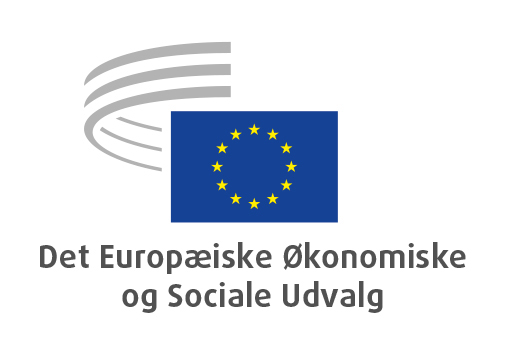 Bruxelles, den 16. juni 2020Indholdsfortegnelse:1.	DET INDRE MARKED, PRODUKTION OG FORBRUG	32.	Den Økonomiske og Monetære Union og Økonomisk og Social Samhørighed	63.	BESKÆFTIGELSE, SOCIALE SPØRGSMÅL OG UNIONSBORGERSKAB	124.	DEN RÅDGIVENDE KOMMISSION FOR INDUSTRIELLE ÆNDRINGER	145.	LANDBRUG, UDVIKLING AF LANDDISTRIKTERNE OG MILJØ	16I plenarforsamlingen den 10.-11. juni 2020 deltog Michel Barnier, chef for taskforcen med ansvar for afslutningen af forhandlingerne med Det Forenede Kongerige i overensstemmelse med artikel 50 i traktaten om Den Europæiske Union, det forberedende arbejde i forbindelse med Det Forenede Kongeriges udtræden af Den Europæiske Union samt forberedelsen og gennemførelsen af forhandlingerne om de fremtidige forbindelser med Det Forenede Kongerige, og Elisa Ferreira, kommissær med ansvar for samhørighed og reformer.Følgende udtalelser blev vedtaget på plenarforsamlingen:DET INDRE MARKED, PRODUKTION OG FORBRUGEt indre marked for alleHovedordfører: 	Antonio Longo (Gruppen Diversitet Europa – IT)Ref.:	Sonderende udtalelse på anmodning af det kroatiske rådsformandskabEESC-2019-05359-00-00-ACHovedpunkterEØSU:er overbevist om, at fremtidens indre marked kun kan baseres på en kombination af et sundt økonomisk fundament og en stærk social dimension;mener, at en ny, integreret og fremadskuende tilgang til det indre marked i alle relevante politikker og en fjernelse af de resterende uberettigede hindringer er nødt til at have fokus på borgerne, forbrugerne, arbejdstagerne og virksomhederne;mener, at der skal gøres en stor indsats for at øge niveauet af digitale færdigheder og forbedre forståelsen af risici og muligheder forbundet med dataforvaltning, så borgerne bliver i stand til at deltage i fremadskuende beslutningsprocesser;understreger, at det indre markeds internationale dimension skal styrkes i forbindelse med den grønne pagt. Det er nødvendigt at øge markedsovervågningen for at forhindre, at ulovlige og forfalskede produkter og produkter, der ikke overholder de miljømæssige, sociale og sikkerhedsmæssige standarder, kommer ind på det europæiske marked;opfordrer indtrængende til, at det europæiske tekniske standardiseringssystem styrkes, da det er afgørende for det indre marked;opfordrer til, at forbrugernes interesser opretholdes i REFIT-processen, i den digitale verden og i sikkerheden ved varer og tjenesteydelser, og til at foranstaltninger til at mindske energi- og forbrugsfattigdom intensiveres, så alle i Europa sikres adgang til fødevarer, lægemidler og basale tjenester;mener, at arbejdstagerne bør sikres rimelige vilkår, så de reelt kan udøve deres ret til frit at flytte, slå sig ned og arbejde i hele det indre marked, navnlig i grænseregioner.Kontaktperson:	Claudia Drewes-Wran(Tlf.: 00 32 2 546 80 67 – e-mail: Claudia.Drewes-Wran@eesc.europa.eu)Europæisk standardisering for 2020Ordfører: 	Gerardo Larghi (Arbejdstagergruppen – IT)Medordfører: 	Elżbieta Szadzińska (Gruppen Diversitet Europa – PL)Ref.:	COM(2019) 486 finalEESC-2019-05743-00-00-ACHovedpunkterEØSU:finder det bydende nødvendigt at modernisere det europæiske standardiseringssystem for at tackle de globale udfordringer med en innovativ samarbejdsproces;er enig i, at kunstig intelligens er vigtig for det indre marked, og mener, at de nuværende sikkerhedsregler bør ajourføres;slår til lyd for, at mindstemiljøkrav gøres obligatoriske i forbindelse med offentlige indkøb, og at anvendelsen af sekundære råstoffer medtages blandt de kriterier, der skal prioriteres;glæder sig over udsigten til en ny anmodning om standardisering vedrørende tingenes internet og cybersikkerhed med henblik på at beskytte sikkerheden, privatlivets fred og konnektiviteten;går ind for en inklusiv tilgang til standardisering, dvs. som omfatter mål for beskæftigelsen, sociale rettigheder, respekt for biodiversiteten og miljøet;slår til lyd for, at europæisk standardisering bliver affattet på et sprog, der er umiddelbart forståeligt for slutbrugerne, herunder små og mellemstore virksomheder og forbrugere.Kontaktperson:	Claudia Drewes-Wran(Tlf.: 00 32 2 546 80 67 – e-mail: Claudia.Drewes-Wran@eesc.europa.eu)Kontrol med erhvervelse og besiddelse af våbenRef.:	Kategori C-udtalelse COM(2020) 48 final – 2020/0029 (COD)EESC-2020-02018-00-00-ACHovedpunkterEØSU besluttede at støtte det fremsatte forslag.Kontaktperson:	Luis Lobo(Tlf.: 00 32 2 546 97 17 – e-mail: Luis.Lobo@eesc.europa.eu)Emissioner og typegodkendelse/konsekvenser af covidHovedordfører: 	Gerardo Larghi (Arbejdstagergruppen – IT)Ref.:	COM(2020) 233 final – 2020/0113 (COD)EESC-2020-02619-00-00-ACHovedpunkterEØSU glæder sig over forslaget til forordning, som det vurderer er en passende og forholdsmæssig reaktion på konsekvenserne af den krise, der er forbundet med covid-19-krisen.Kontaktperson:	Luis Lobo(Tlf.: 00 32 2 546 97 17 – e-mail: Luis.Lobo@eesc.europa.eu)Den Økonomiske og Monetære Union og Økonomisk og Social SamhørighedFonden for Retfærdig Omstilling og ændringer til forordningen om fælles bestemmelserOrdfører:		Ester Vitale (Arbejdstagergruppen – IT)Medordfører:	Petr Zahradník (Arbejdsgivergruppen – CZ)Ref.:  		COM(2020) 22 final – 2020/0006 (COD)COM(2020) 23 final – 2018/0196 (COD)EESC-2020-00499-00-00-ACHovedpunkterEØSU:er helt overbevist om, at Fonden for Retfærdig Omstilling bliver det første konkrete instrument, der kan bidrage til det meget ambitiøse mål om kulstofneutralitet senest i 2050 i overensstemmelse med den europæiske grønne pagt;er bange for, at de påtænkte investeringer i den retfærdige omstilling ikke er tilstrækkelige i forhold til Kommissionens ambitiøse grønne pagt, og mener, at der bør findes yderligere ressourcer;anbefaler, at fondens finansielle ramme udspecificeres mere nøjagtigt, da kun 30 mia. EUR er garanteret ifølge forslaget, mens resten afhænger af beslutninger, som medlemsstaterne træffer på frivillig basis;er klar over, at fondens (og hele investeringsplanen for et bæredygtigt Europas) succes beror på et nyt partnerskab mellem den private og offentlige sektor for så vidt angår finansieringen og det delte ansvar;er enig i den helhedsorienterede tilgang, hvor den økonomiske, sociale, industrielle og teknologiske side af omstillingen til en klimaneutral økonomi tages i betragtning;glæder sig over, at der vil være overvågningsudvalg til at føre tilsyn med de territoriale planer og eventuelle særlige programmer efter de samme regler som i forordningen om fælles bestemmelser og de europæiske struktur- og investeringsfonde;opfordrer til, at arbejdsmarkedets parter og NGO'er inddrages fuldt ud og reelt i forbindelse med de territoriale planer og eventuelle særlige programmer under Fonden for Retfærdig Omstilling; er meget tilfreds med fleksibiliteten i statsstøttereglerne og de forventede følger deraf, som også bør afspejle betydningen af den grønne pagt;mener, at offentlige investeringer i miljøbeskyttelse og klimatiltag må undtages fra stabilitetspagtens begrænsninger. Dette er vigtigere end nogensinde tidligere i lyset af den hidtil usete krise. Følgevirkningerne af covid-19 kan blive store for EU-borgerne og deres sundhed og for økonomien. Lige nu er covid-19-pandemien vores første prioritet. Den udhuler vores sociale og økonomiske liv og påvirker tillige EU's nuværende og fremtidige finanspolitik. Samtidig skaber den en usikkerhed uden fortilfælde, som kan få den konsekvens, at EU-budgettet radikalt ændres;vil acceptere alle nødvendige rimelige ændringer under de kommende FFR-forhandlinger, som kan medvirke til at løse den katastrofale situation forårsaget af pandemien;støtter Kommissionens forslag om "Next Generation EU", som skal styrke mekanismen for omstilling som reaktion på krisen, og dens nye forslag til det næste langsigtede EU-budget;bifalder, at medlemsstaterne får mulighed for at etablere et særligt program under Fonden for Retfærdig Omstilling. Udvalget respekterer og støtter, at regionerne spiller en vigtig rolle i forbindelse med programmeringen;fremhæver behovet for at sikre komplementaritet mellem de foranstaltninger, der finansieres af Fonden for Retfærdig Omstilling, og de foranstaltninger under mekanismen for retfærdig omstilling, der medfinansieres af InvestEU (søjle 2) og lånefaciliteten for den offentlige sektor (søjle 3);gør opmærksom på, at det er vigtigt at finde den rette balance mellem foranstaltninger til økonomisk omstrukturering og foranstaltninger for at beskytte og omskole de arbejdstagere, der berøres af omstillingsprocesserne;ser gerne, at en væsentlig del af fondens midler anvendes til at generere de investeringer, der er nødvendige til at omskole arbejdstagerne fra et erhverv til et andet.Kontaktperson:	Georgios Meleas (Tlf.: 00 32 2 546 97 95 – e-mail: Georgios.Meleas@eesc.europa.eu)Investeringsplan for den europæiske grønne pagtOrdfører:		Carlos Trias Pintó (Gruppen Diversitet Europa – ES)Medordfører:	Petr Zahradník (Arbejdsgivergruppen – CZ)Ref.:  		COM(2020) 21 final EESC-2020-00463-00-00-ACHovedpunkterEØSU:insisterer på behovet for en effektiv genopretningsplan som reaktion på coronavirusudbruddet, som bygger på verdensmålene og den europæiske grønne pagt, med henblik på at afbøde de negative konsekvenser af krisen og sætte Europa tilbage på sporet mod at nå verdensmålene og målene i den grønne pagt;glæder sig over investeringsplanen for et bæredygtigt Europa som den første omfattende politiske foranstaltning, der sigter mod at opfylde de meget ambitiøse mål om kulstofneutralitet inden 2050 i tråd med den europæiske grønne pagt;beklager den manglende sammenhæng med budgetbevillingen inden for den næste flerårige finansielle ramme, som ligger langt under de 1,3 % af medlemsstaternes bruttonationalindkomst, som Europa-Parlamentet og EØSU har anmodet om for at sikre, at de enkelte specifikke foranstaltninger kan nå deres fulde potentiale, uden at det sker på bekostning af de andre;rejser spørgsmålstegn ved effektiviteten af at integrere klimatiltag i samtlige EU-programmer og opfordrer medlemsstaterne til at inddrage civilsamfundsorganisationerne i kampen for en miljøvenlig anvendelse af EU-midler;glæder sig over mekanismen for retfærdig omstilling, men beklager, at budgetbevillingerne til Fonden for Retfærdig Omstilling tydeligvis er utilstrækkelige;bakker op om den helhedsorienterede tilgang og ser meget positivt på incitamenterne til offentlige og private investeringer og offentlig og privat finansiering, navnlig grønne offentlige udbud og den forventede støtte gennem mere fleksible statsstøtteregler;bakker også op om forbedringen af EU's finanspolitiske styring med hensyn til bæredygtighedsrisiciene, hvor der trækkes på erfaringerne fra gennemgangen af bedste praksis for grøn budgetlægning og finanspolitiske planer. Desuden er der behov for en passende beskatning af crowdfundere og donorer med henblik på at fuldføre stimuluspolitikken;gentager, at fuldførelsen af Den Økonomiske og Monetære Union ligeledes er en forudsætning for udviklingen af en effektiv og integreret kapitalmarkedsunion og bankunion, der omfatter samtlige medlemsstater og sigter mod yderligere harmonisering;opfordrer til en forbedring af den del af det europæiske semester, der vedrører den grønne pagt, ved at sætte verdensmålene i centrum for EU's beslutningstagning samt til en mere helhedsorienteret EU-taksonomi, der medtager den sociale dimension;bifalder den kommende revision af direktivet om ikke-finansiel rapportering, der skal være tilstrækkeligt dybtgående til at tilskynde virksomhederne til at få øjnene op for deres faktiske indvirkning, og som suppleres af standardiserede miljømæssige og sociale klausuler i offentlige udbud; slår til lyd for en mere indgående og bedre anvendelse af offentlige statistiske kilder ved at styrke Eurostats og de offentlige registres rolle med henblik på at tilvejebringe pålidelige data om resultater "ud fra et bæredygtighedsperspektiv";understreger vigtigheden af at give alle potentielle brugere nøjagtige, lettilgængelige oplysninger for yderligere at fremme skræddersyet rådgivning og teknisk bistand;går ind for klare strategier for færdighedsprognoser og erhvervsuddannelse med tilhørende køreplaner med henblik på at tilpasse arbejdsstyrken til de fremtidige behov i samtlige sektorer;foreslår, at medlemsstaterne forbedrer programmerne for finansiel uddannelse ved at medtage bæredygtig finansiering, og opfordrer de offentlige myndigheder på alle niveauer til at indføre skattemæssige incitamenter, der skal få virksomheder og enkeltpersoner til at investere i grønne initiativer med sociale virkninger.Kontaktperson:		Krisztina Perlaky-Tóth			(Tlf.: 00 32 2 546 97 40 – e-mail: Krisztina.PerlakyToth@eesc.europa.eu)Administrativt samarbejde på beskatningsområdet (kodificering)Ref.:  		Kategori C-udtalelseCOM(2020) 49 final – 2020/0022 (CNS)EESC-2020-01072-00-00-ACHovedpunkterEØSU bifalder Kommissionens forslag.Det nye direktiv træder i stedet for de forskellige retsakter, som er indarbejdet i det. Forslaget ændrer ikke indholdet af de retsakter, der kodificeres, men er blot en sammenskrivning af dem, og der foretages kun de formelle ændringer, der er nødvendige af hensyn til selve kodificeringen.Kontaktperson:		Gerald Klec			(Tlf.: 00 32 2 546 99 09 – e-mail: gerald.klec@eesc.europa.eu)Reaktion på covid-19-krisen – justeringer af banktilsynsreglerneHovedordfører:	Giuseppe Guerini (Gruppen Diversitet Europa – IT)Ref.:  		COM(2020) 310 final – 2020/0066 (COD)EESC-2020-02226-00-00-ACHovedpunkterEØSU: glæder sig over justeringerne i banktilsynsreglerne, som må vedtages så hurtigt som muligt, så de midler, der frigøres, kan bruges på den mest effektive måde til håndtering af de hidtidige og fremtidige konsekvenser af covid-19;er enig i beslutningen om at udsætte gennemførelsen af den konsoliderede Basel III-ramme. Imidlertid forekommer forslaget om at revidere direktiverne og forordningerne rimeligt. Der kan i denne forbindelse opstå behov for nye konsekvensanalyser;er bekymret over, at det realistisk set kan være umuligt at overholde andre lovbestemte tidsfrister i denne fase i lyset af de driftsmæssige udfordringer, som banker (og myndigheder) står over for; støtter forslaget om at fremskynde anvendelsesdatoerne for nogle af justeringerne af kapitalabsorberingen, der er omhandlet i kapitalkravsforordningen (CRR), men som endnu ikke finder anvendelse, i betragtning af at der må gøres alt for at tilskynde bankerne til at understøtte realøkonomien bedre;mener, at det er nødvendigt at indføre en grøn og social støttefaktor, der gør det muligt at reducere kapitalabsorberingen ved bankfinansiering til virksomheder inden for den sociale økonomi, og til de virksomheder, der reelt deltager i programmer, som fremmer en bæredygtig og inklusiv udvikling;mener, at der midlertidigt bør indføres et såkaldt "forsigtighedsfilter", som allerede findes i Basel II-rammen, med henblik på at fjerne ikke realiserede gevinster og tab fra balancen.Kontaktperson:		Gerald Klec			(Tlf.: 00 32 2 546 99 09 – e-mail: gerald.klec@eesc.europa.eu)Udsættelse af skatteregler som følge af covid-19-krisenHovedordfører:	Petru Sorin Dandea (Arbejdstagergruppen – RO)Ref.:  		COM(2020) 197 final – 2020/0081 (CNS)COM(2020) 198 final – 2020/0082 (CNS)COM(2020) 201 final – 2020/0084 (CNS)		EESC-2020-02336-00-00-ACHovedpunkterEØSU:understreger, at udvalget i lyset af den krise, som covid-19-pandemien har forårsaget, og den store uro i erhvervslivet, der er fulgt i kølvandet på de ekstraordinære foranstaltninger, som medlemsstaterne har truffet, bakker op om den pakke af foranstaltninger, som Kommissionen har foreslået, og som har til formål at forlænge visse frister for anvendelsen af direktivet om administrativt samarbejde på beskatningsområdet og udsættelsen af pakken om moms på e-handel på tværs af grænserne;mener, at en udsættelse af de frister, som er fastsat for anvendelsen af momsordningen for e-handel på tværs af grænserne, vil medføre et økonomisk tab på omkring 3 mia. EUR for medlemsstaterne, og bemærker, at systemet først vil kunne fungere efter hensigten, når alle medlemsstater er klar; anbefaler, at medlemsstaterne træffer alle nødvendige foranstaltninger for at gøre momsordningen for e-handel på tværs af grænserne operationelt, så snart den nuværende krise er overvundet;erkender, at direktivet om administrativt samarbejde på beskatningsområdet og pakken om moms på e-handel på tværs af grænserne indgår i EU's regler om bekæmpelse af skatteunddragelse og skattesvig. Derfor anerkender EØSU Kommissionens bestræbelser på at bekæmpe denne negative praksis, men gør opmærksom på, at man kun ved at forbedre samarbejdet mellem medlemsstaterne vil kunne opnå mærkbare resultater;mener, at Kommissionen ligeledes bør yde bistand til uddannelse af personale i det nye IT-system, som er nødvendigt for at gennemføre den nye momsordning for e-handel på tværs af grænserne;opfordrer medlemsstaterne til at tilstræbe den størst mulige konsensus snarest muligt for hurtigt at gøre disse foranstaltninger gældende.Kontaktperson:		Jüri Soosaar			(Tlf.: 00 32 2 546 96 28 – e-mail: Juri.Soosaar@eesc.europa.eu)BESKÆFTIGELSE, SOCIALE SPØRGSMÅL OG UNIONSBORGERSKABEffekten af kampagner for deltagelse i de politiske beslutningsprocesser Ordfører:	Marina Škrabalo (Gruppen Diversitet Europa – HR)Medordfører:	Cinzia Del Rio (Arbejdstagergruppen – IT)  Ref.:	Sonderende udtalelse på anmodning af det kroatiske rådsformandskabEESC-2019-04412-00-00-ACHovedpunkterEØSU:opfordrer det kroatiske rådsformandskab til at fungere som katalysator for fremme af et tæt samarbejde mellem alle EU-institutionerne for at styrke det europæiske demokrati i hele den nye politiske cyklus i EU-institutionerne;opfordrer EU-institutionerne til at bygge videre på erfaringerne fra valget i 2019 ved i god tid at træffe politiske foranstaltninger og med en koordineret institutionel indsats for at forbedre EU's valgproces i forhold til nu og gøre mest muligt for at sikre en tilfredsstillende valgdeltagelse ved valget i 2024 og fremefter;opfordrer til, at der afsættes tilstrækkelige budgetmidler og personaleressourcer til Parlamentets kampagnearbejde for at udbygge og udvide dets omfattende netværk af civilsamfundspartnere, frivillige og meningsdannere, levere en række tematiske kampagner i løbet af de kommende fem år og forberede en klog valgkamp i 2024;opfordrer til et endnu tættere samarbejde mellem Parlamentet, Kommissionen og medlemsstaterne samt med EØSU, Regionsudvalget og alle relevante aktører om godt udtænkte fremtidige oplysningskampagner om EU-anliggender og det næste valg til Europa-Parlamentet, som formidles fra såvel decentralt som centralt hold;bakker kraftigt op om EU's aktuelle bestræbelser for at bekæmpe ekstern og intern desinformation og opfordrer Kommissionen til at sikre, at adfærdskodeksen om desinformation overholdes fuldt ud og følges op af lovgivningsmæssige tiltag. Det opfordrer endvidere til videreudvikling af det nyligt oprettede system for tidlig varsling og STRATCOM's efterretningsenheder og til, at EU-Udenrigstjenestens indsats over for desinformation udbygges;støtter kraftigt Kommissionens forslag om at udvikle en "europæisk demokratihandlingsplan", som bør spænde vidt og være vedvarende;opfordrer EU-institutionerne og det kroatiske formandskab til vedvarende at være opmærksom på EU-budgetforhandlingerne om bevillinger til uddannelse i EU-værdier, institutionelle anliggender og unionsborgerskab som en central drivkraft for det europæiske demokrati;opfordrer Rådet og Kommissionen til at være særligt opmærksomme på det brændende spørgsmål om inklusion af personer med handicap, etniske mindretal, migranter, fattige i landdistrikter og andre dårligt stillede sociale grupper, som har været kronisk underrepræsenteret ved valg til Europa-Parlamentet i alle EU's medlemsstater;støtter kraftigt: 1) en kontinuerlig aktiv indsats fra de valgkoordinerende netværk med nationale knudepunkter, der bør fungere som katalysatorer for hurtige forbedringer, 2) et udvidet lovpligtigt tilsyn med de europæiske politiske partier med hensyn til gennemsigtighed i kampagner og partifinansiering, overholdelse af databeskyttelsesreglerne og respekt for EU's værdier, 3) flere incitamenter for de europæiske politiske partier til at øge den politiske sammenhæng og borgerinddragelsen på tværs af og ud over nationale medlemspartier, 4) foranstaltninger, der sikrer, at alle marginaliserede samfundsgrupper og samfundsgrupper, der føler sig udelukket, kan deltage fuldt ud i den demokratiske proces.Kontaktperson: 	Sophie Zimmer(Tlf.: 00 32 2 546 95 64 – e-mail: Sophie.Zimmer@eesc.europa.eu)Ændring af midlerne til ungdomsbeskæftigelsesinitiativetRef.:	Kategori C-udtalelseCOM(2020) 206 final – 2020/0086 (COD)EESC-2020-02609-00-00-PAC-TRAHovedpunkterDa EØSU fuldt ud går ind for forslagets indhold, besluttede det at afgive en udtalelse til støtte for det fremsatte forslag.Kontaktperson: 	Ana Dumitrache(Tlf.: 00 32 2 546 81 31 – e-mail: Ana.Dumitrache@eesc.europa.eu)FEAD/covid-19 IIRef.:	Kategori C-udtalelseCOM(2020) 223 final – 2020/0105 (COD)EESC-2020-02583-00-00-PAC-TRAHovedpunkterDa EØSU fuldt ud går ind for forslagets indhold og allerede har behandlet dette emne i et tidligere holdningsdokument, besluttede udvalget at afgive en udtalelse, som støtter det fremsatte forslag.Kontaktperson: 	Sophie Zimmer(Tlf.: 00 32 2 546 95 64 – e-mail: Sophie.Zimmer@eesc.europa.eu)DEN RÅDGIVENDE KOMMISSION FOR INDUSTRIELLE ÆNDRINGERRevision af maskindirektivetOrdfører:	Aurel Laurenţiu Plosceanu (Arbejdsgivergruppen – RO)Medordfører:	Enrico Gibellieri (Kat. 2 – IT)  Ref.:  		InformationsrapportEESC-2020-00330-00-00-RIHovedpunkterEØSU:glæder sig over Kommissionens indsats med at forbedre effektiviteten af direktiv 2006/42/EF om maskiner. EØSU er enig i, at der er behov for visse ændringer, men mener, at omfattende ændringer, navnlig af de væsentlige sikkerheds- og sundhedskrav i bilag I, bør undgås;tilslutter sig Kommissionens mening om, at der generelt er risiko for, at de maskiner, der er forbundet med internettet, bliver misbrugt eller brugt utilsigtet. Derfor bør de "ydre påvirkninger" som omhandlet i bilag I, pkt. 1.2.1, som styresystemet skal kunne modstå, ændres til specifikt at omfatte cyberangreb ud over en henvisning til det reviderede maskindirektiv i en ny horisontal retsakt om cybersikkerhed;mener ikke, at det er nødvendigt at ændre det gældende direktivs anerkendte og anvendte metode for at imødegå brugen af kunstig intelligens, idet principperne for risikovurdering og risikoreduktion, som maskindirektivet bygger på, ikke ændrer sig. Risikovurdering og risikoreduktion kan anvendes til at vurdere, om en digital teknologi, der skal integreres i konstruktionen af en given maskine, er i overensstemmelse med maskindirektivet. Man bør således ikke anvende nogen former for teknologi i konstruktionen af maskiner, hvis ikke teknologien kan kontrolleres og valideres – i alle faser af en maskines livscyklus – ved hjælp af procedurerne for overensstemmelsesvurdering som beskrevet i artikel 12 i det nuværende direktiv;opfordrer Kommissionen til at skabe en klarere forbindelse mellem de to retsakter, der regulerer konstruktion og brug af maskiner, nemlig direktiv 2006/42/EF om maskiner og direktivet om brug af arbejdsudstyr (direktiv 2009/104/EF), og dermed slå fuldstændig fast, at sikker brug af maskiner forudsætter sikker konstruktion i alle faser af livscyklussen;opfordrer Kommissionens GD for Beskæftigelse og GD GROW til at udarbejde en fælles, samordnet strategi for anvendelse af den tekniske ISO-/CEN-rapport om feedbackmetoden til identificering af risici og at skabe den manglende forbindelse mellem maskindirektivet (sikker konstruktion) og direktivet om brug af arbejdsudstyr 2009/104/EF (sikker brug). I overensstemmelse med sidstnævnte skal arbejdsudstyr vedligeholdes for at opfylde kravene i maskindirektivet, og ansvaret herfor pålægges de virksomheder, der anvender maskinerne;opfordrer Kommissionen til at forbedre teksten i det nuværende direktiv ved at understrege betydningen af ergonomiske risici. EØSU foreslår, at gruppen om administrativt samarbejde vedrørende maskiner får til opgave at iværksætte proaktive internationale projektarbejder for at udpege ergonomiske problemer i forbindelse med maskinkonstruktion. Det foreslås, at Kommissionen afholder et seminar for at undersøge muligheder og konsekvenser;mener ikke, at der bør foretages en større revision af maskindirektivet, før der findes en løsning på den permanente underbemanding og underfinansiering og de ringe resultater i forbindelse med maskininspektioner og -kontroller i medlemsstaterne;er klar over, at der er udarbejdet mere end 700 harmoniserede standarder for at sikre maskiners overholdelse af direktiv 2006/42/EF. EØSU opfordrer Kommissionen til at inddrage arbejdsmarkedets parter, markedsovervågningsmyndighederne og de små og mellemstore virksomheder i standardiseringen og gøre ord til handling ved at håndhæve artikel 7 i det nuværende direktiv, hvilket kræver en passende inddragelse af arbejdsmarkedets parter i standardiseringen.Kontaktperson:	Cédric Cabanne(Tlf.: 00 32 2 546 9355 – e-mail: Cedric.Cabanne@eesc.europa.eu)LANDBRUG, UDVIKLING AF LANDDISTRIKTERNE OG MILJØFinansiering af omstillingen til en lavemissionsøkonomi og udfordringerne i forbindelse med finansiering af klimatilpasningenOrdfører:		Toni Vidan (Gruppen Diversitet Europa – HR)Medordfører:	Dimitris Dimitriadis (Arbejdsgivergruppen – EL)Ref.:			Sonderende udtalelse på anmodning af det kroatiske rådsformandskabEESC-2019-04485-00-00-ACHovedpunkterEØSU:er yderst positiv over for og støtter Det Europæiske Råds seneste konklusioner og den bebudede europæiske grønne pagt, som begge har til formål at sikre omstillingen til en lavemissionsøkonomi ved at "opnå et klimaneutralt EU i 2050";har i lyset af covid-19-krisen allerede efterlyst en hidtil uset solidaritet mellem medlemsstaterne og en omfattende europæisk økonomisk genopretningsplan, som vil kunne give EU's medlemsstater, borgere, virksomheder og arbejdstagere mulighed for at imødegå konsekvenserne af covid-19-pandemien på bedst mulig vis og opbygge en mere bæredygtig og modstandsdygtig europæisk økonomi. Instrumentet Next Generation EU på 750 mia. EUR samt målrettede forhøjelser af EU's langsigtede budget for 2021-2027 vil bringe EU-budgettets samlede finansielle slagkraft op på 1,85 bio. EUR. Ud over at støtte genopretningen har det fokus på den europæiske grønne pagt og digitalisering for at fremme vækst og beskæftigelse, vores samfunds modstandsdygtighed og miljøets sundhed;bakker op om Europa-Parlamentets beslutning, som blev vedtaget den 17. april 2020 med et overvældende flertal, og som opfordrer til, at man sætter den europæiske grønne pagt i centrum for EU's kommende genopretnings- og genopbygningspakke "med henblik på at sætte gang i økonomien, forbedre dens modstandsdygtighed og skabe arbejdspladser og samtidig bidrage til den økologiske omstilling og fremme en bæredygtig og social udvikling";støtter investeringsplanen for et bæredygtigt Europa som den første af de centrale finansielle grundpiller i omstillingen til en lavemissionsøkonomi, tillige med mekanismen for retfærdig omstilling. EØSU ser disse initiativer som et første skridt i den rigtige retning og opfordrer indtrængende EU-institutionerne til at fastlægge gennemsigtige og deltagerorienterede processer til at forberede de videre skridt med effektiv inddragelse af alle relevante interessenter og i tråd med genopretningen og en retfærdig omstilling til en trivselsøkonomi;efterlyser på baggrund af denne hidtil usete krise, som vi lige nu befinder os i, en ambitiøs genopbygningsplan i overensstemmelse med Parisaftalen. En afgørende del af denne bør være et budget for klimaindsatsen, der som minimum svarer til det tidligere identificerede investeringsunderskud på omkring 300 mia. EUR om året og indebærer en stærk prioritering af støtte til decentrale dekarboniseringsprojekter, som er udformet sammen med og er medejet af borgere, små og mellemstore virksomheder, energifællesskaber og lokale og regionale offentlige myndigheder;er af den stærke overbevisning, at omstillingen og genopbygningen efter covid-19-krisen skal være retfærdig og føre til et mere retfærdigt og bæredygtigt EU. I modsat fald vil den mislykkes, og det vil få alvorlige konsekvenser for det europæiske integrationsprojekt som helhed. Vi mener, at en afgørende del af en retfærdig omstilling er den politiske, sociale og økonomiske inklusion af borgere, lokalsamfund og små og mellemstore virksomheder, især i underudviklede landdistrikter i EU, uden at der sker forskelsbehandling af medlemsstater, som ikke på nuværende tidspunkt er medlemmer af euroområdet. Det er altafgørende, at der findes et sæt kriterier, som sikrer, at omstillingen bliver retfærdig, og det er nødvendigt at inddrage alle interessenter på alle niveauer. EØSU har allerede bidraget til denne debat;understreger, at en retfærdig omstilling og genopbygning efter covid-19-krisen skal sikre, at forbrugere og lokalsamfund bliver aktive "prosumenter" (producenter og forbrugere) af bæredygtige produkter og tjenesteydelser inden for energi- og transportsektoren;efterlyser en snarlig fjernelse af barrierer, som forhindrer omfordeling af offentlige og private midler. Det gælder især eksisterende direkte og indirekte subsidier til sektoren for fossile brændstoffer og finanspolitiske og skattemæssige barrierer;støtter et stærkt mandat til Kommissionen, så den kan udvikle en ny EU-tilpasningsstrategi, og opfordrer til, at der lægges lige stor vægt på finansiering af henholdsvis modvirknings- og tilpasningstiltag. EØSU er af den opfattelse, at der hurtigst muligt bør sættes gang i en inkluderende politisk debat om udvikling af innovative finansielle mekanismer til tilpasningstiltag og målrettede fonde for retfærdig tilpasning;efterlyser en markant forøgelse af de tilgængelige midler, lancering af et "Europæisk Solidaritetskorps for klimaindsatsen" som et målrettet ungdomsprogram, og midler til samarbejde mellem lokale forvaltninger og civilsamfundsorganisationer om udvikling af lavemissionsenergi- og transportprojekter, som er baseret i og ejes af lokalsamfundene;mener, at den europæiske grønne pagt bør beskytte EU’s sikkerhed og internationale konkurrenceevne, navnlig når det gælder små og mellemstore virksomheder, som står over for øget konkurrence fra vækstøkonomier, og støtter forslagene om en CO2-grænsetilpasningsmekanisme.Kontaktperson:	Anna Cameron (Tlf.: 00 32 2 546 82 28 – e-mail: Anna.Cameron@eesc.europa.eu)Støtte fra ELFUL som reaktion på covid-19-udbruddetOrdfører:	Arnold Puech d'Alissac (Arbejdsgivergruppen – FR)Ref.:			COM(2020) 186 – 2020/0075 (COD)EESC-2020-02129-00-00-ACHovedpunkterKrisen tydeliggør landbrugsfødevaresektorens geostrategiske karakter og behovet for at opretholde en fødevareselvforsyning i Den Europæiske Union. Derfor bifalder EØSU de nye forslag, som Kommissionen har fremsat, og mener, at Kommissionen uden for budgettet for den fælles landbrugspolitik bør oprette en ekstraordinær fond med midler fra genopretningsplanen for at gøre det muligt at gennemføre denne foranstaltning uden at reducere midlerne under ELFUL. I modsat fald mener udvalget, at der bør gives plads til en vis fleksibilitet i Den Europæiske Landbrugsfond for Udvikling af Landdistrikterne inden for rammerne af dette lovforslag.I dette sidste år af den flerårige finansielle ramme for 2014-2020 er der stor forskel på de tilgængelige midler under Den Europæiske Landbrugsfond for Udvikling af Landdistrikterne fra en medlemsstat til en anden. Det foreslåede loft på 1 % af finansieringsrammen bør dog være undtaget fra de budgetmæssige begrænsninger i forordning (EF) nr. 1305/2013 for at gøre det muligt for medlemsstaterne at nå det. Medlemsstaterne skal således have mulighed for at anvende de disponible midler og opnå en undtagelse fra artikel 59, stk. 5, i forordning (EF) nr. 1305/2013, uanset hvor midlerne kommer fra, men skal anvende målkriterier for at undgå overkompensation.Kontaktperson:	Arturo Iniguez(Tlf.: 00 32 2 546 87 68 – e-mail: Arturo.Iniguez@eesc.europa.eu)____________PLENARFORSAMLINGEN 

DEN 10. OG 11. JUNI 2020

OVERSIGT OVER VEDTAGNE UDTALELSERDette dokument findes på alle de officielle EU-sprog på EØSU's hjemmeside:https://www.eesc.europa.eu/da/our-work/opinions-information-reports/plenary-session-summariesDe omtalte udtalelser kan konsulteres online via EØSU's database:https://dmsearch.eesc.europa.eu/search/opinion